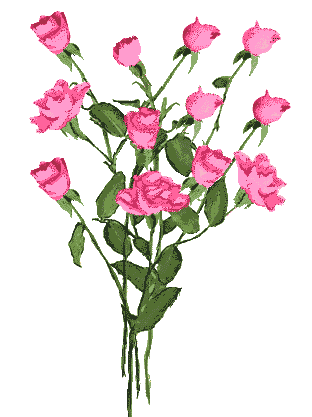 Ведущие – Девочка и мальчик( слайд № 1)Девочка-ведущаяВнимание! Внимание! 
Для вас для всех, друзья...Мальчик-ведущийКуда вперед ты вылезла? 
Ведь очередь моя!Девочка-ведущаяНе обижайся, Никит
Ведь это праздник дам.
Ну, уступи мне первенство!Мальчик-ведущийДа ладно, что уж там.Девочка-ведущаяДля вас, мамули милые, 
для бабушек, для всех
Начнем сейчас показывать 
мы праздничный концерт.Исполняется песня «…Мамочка»:Мальчик-ведущийМилым мамам в день весенний 
Шлем в стихах мы поздравленья!  Ученик 1.Рядом с мамами все мы счастливы, 
Берегут от невзгод нас они.
Наши мамы, как солнце ясное, 
Согревают нас светом любви.Ученица 1.Я восьмого встану рано, 
Поспешу поздравить маму – 
Поцелую, обниму, 
Что люблю ее, скажу. 
Мама будет рада очень, 
Скажет: «Вот спасибо, дочка!»Ученик 2.Мы вам желаем много счастья.
Пусть дети вас не огорчают,
Пусть вас минуют все напасти
И стороной пройдут печали!
Пусть в вашей жизни весна не кончается,
Пусть голос звенит, как апрельский ручей,
Пусть чаще удача в делах улыбается,
А дом будет полон любовью детей.Ученик 3Обойди весь мир вокруг,Только знай заранее:Не найдешь теплее рукИ нежнее маминых.Ученик 4Не найдешь на свете глазЛасковей и строжеМама каждому из нас.Всех людей дороже!Ученик 5Сто путей, дорог вокругОбойди по свету:Мама- самый лучший друг.Лучше мамы – нету.Девочка-ведущаяНу, что у нас там дальше, Никит? 
Скорее объявляй!Мальчик-ведущийСейчас вам наши девочки...(…Никита.. отводит Дашу… в сторону.)Девочка– Ну, что такое, Никит?Мальчик-ведущийДавай-ка, Алин, лучше мы
Послушаем мужчин.Ученики:1)Восьмого встанем рано, 
На кухню прошмыгнем, 
Пока не встала мама, 
Порядок наведем. 
Накроем стол красиво, 
Как и не снилось вам. 
Улыбка мамы милой 
Наградой будет нам.2)На скатерти все складки
Разгладим утюгом.
А если в ней вдруг дырку
Нечаянно прожжем,
То из нее салфетки
Красивые сошьем –
В хозяйстве примененье
Всему легко найдем.3)Пирог мы с папой вместе 
Попробуем испечь: 
Замесим дружно тесто, 
Потом поставим в печь. 
А если вдруг получится 
Не очень вкусный он –
Легко его заменим 
Мы купленным тортом.Девочка-ведущаяНикит. А у тебя есть сестрёнка?Мальчик-ведущийПока нет, а что?ДевочкаА вот у нашего одноклассника Серёжи есть и он хочет поздравить всех сестренокСлайд№2 «сестренке»Я тебе, сестренка,В праздник пожелаюВырасти красивой,как цветочек в мае.Быть веселой. ЗвонкойКапелькой в апрелеИ. как пчелка в улье.Не забывать о деле!Не грустить. Не плакать,Никогда не злитьсяИ как птичка в небе.Петь и веселиться!Пусть не будет горяИ уйдут печали.Как корабли в море,В голубе дали!Мальчик-ведущийАлин., а ты любишь смотреть телевизор?Девочка-ведущаяДаМальчик-ведущийПредлагаем посмотреть всех наш школьный телевизор.( звучит музыкальная заставка « Новости»)Ведущий телеканала: Добрый вечер. Дамы и господа! Мы рады приветствовать вас в нашем праздничном эфире 4 и канала. Внимание! В эфире информационная программа « Вести», итоги недели.( слайд №3)Чрезвычайные происшествия: за неделю было совершено несколько драк, виноватых нет. Пострадавших тоже.( звучит музыкальная заставка « Прогноз погоды»)О погоде: Мороз слабеет, все больше и больше чувствуется приближение весны.( звучит музыкальная заставка « Вокруг света»)Предлагаем вашему вниманию передачу « Вокруг света» ( читается презентация слайды №4 -№7)В нашей программе принимает участие чрезвычайный и полномочный посол из очень Дальнего зарубежья.( под звуки арабской музыки выбегает посол , исполяя танцевальные движения) и переводчикВедущий:Мамочка – роза в саду моем» Е.ЗарицкаяВступление: девочки стоят в кругу, руки с цветами опущены вниз, шелестят ими1 куплет:Люди – цветы в саду, медленно поднимать цветы вверхА души – стрекозы.Много цветов в саду качать руками вправо/влевоЛюбой красоты.Есть среди них в саду медленно опустить рукиПрекрасные розы.Только имей в виду- покружиться, руки в стороныНа розах шипы.Припев:Мамочка – роза в саду моём, руки вверх резко, с выпадом ноги, покружитьсяНеба синь, моря гладь. качать руками вверху, опустить, качать влево/вправоМамочка, нам хорошо вдвоём, руки вверх резко, с выпадом ноги, покружитьсяРуку мне погладь. руки вверх резко, с выпадом ноги, покружиться1Куплет:Ты у меня цветок идти в круг, постепенно руки вверхСовсем без колючек.Светлого дня глоток качать цветами вправо/влевоИ капля росы. Каждый твой лепесток, отойти обратно, потряхивая цветами, опуская их внизКак солнечный лучик.Ты у меня цветок покружиться, руки в стороныВолшебной красы.Припев (2 раза):Мамочка – роза в саду моём, руки вверх резко, с выпадом ноги, покружитьсяНеба синь, моря гладь. качать руками вверху, опустить, качать влево/вправоМамочка, нам хорошо вдвоём, руки вверх резко, с выпадом ноги, покружитьсяРуку мне погладь. руки вверх резко, с выпадом ноги, покружитьсяРечитатив:мне приснился сад волшебных цветов, потряхивают цветами, медленно садятсяЯ шла по его аллее, на корточки, постепенно опуская цветыно никто не замечал меня. на пол, склоняют голову.Все склоняли свои чудесные головык ногам прекрасной феи,Добрая королева роз, медленно встают, поднимая руки вверх,это была моя мама! потряхивая ими, кружатся на носочкахУченица 1Мама милая моя, 
На тебя похожа я 
И походкой, и красой, 
И характер тоже твой.Как же, мамочка, я рада 
На тебя похожей быть! 
Нас с тобой на фотографиях 
Почти не различить.Ученица 2Моя мама дорогая, 
Как же я тебя люблю! 
Я тебе в любви признанье 
Где угодно повторю.Для меня ты всех дороже, 
Мама милая моя. 
Все, что только пожелаешь, 
Я исполню для тебя.Ведущий телеканала:Придумать подарок мамеТак трудно порой бывает!Не смейтесь, милые дамыМальчишки-то это знают.В эфире рубрика « Очумелые ручки» ( слайд№20  ) сценка « подарок маме»Действие происходит в квартире, в которой живут 2 брата. Накануне 8 марта. Мальчики размышляют о том что подарить маме на праздник. На столе на полу разложены различные инструменты, детали краски бумага, пластилин и т.д.мальчики в задумчивости( один ходит по комнате взад -вперед другой сидит за столом. обхватив голову руками)Раздается стук в дверь. входит друг мальчиков.Друг: пойдемте на улицу. Сегодня замечательная погода.Братья: нет, мы не можем.Друг: вы чем-то заняты?1 брат –Как разве ты забыл. Ведь завтра 8 марта, а мы до сих пор не решили что подарить маме! ( продолжают размышлять)Вдруг один из них радостно вскрикивает:2- брат: ура! Кажется, придумал.1-ый  что?2- брат: Давай подарим маме плиморояль.- а что это такое?- это я соединил плиту и рояль.( показ рисунка).-а зачем?-Как зачем? Мама поставит что-нибудь на плиту готовить и одновременно сможет на рояле играть.- не т, что-то мне это не нравиться.( опять думают)( с радостью) – Придумал!- что?- давай подарим маме утюсос.- а это что такое?-утюг и пылесос. ( показывает рисунок)Для чего ты это сделал?- но ведь тогда мама сможет одновременно и гладить белье, и пылесосить квартиру.- ну  нет, что-то мне твоя идея не очень нравиться.- а что, если вы подарите маме сковородильник?- а это ещё зачем?-как зачем? Поставит мама котлеты на плиту жарить, а сама может другими делами заниматься или пойти поспать. А когда котлеты готовы, пожарятся, сразу звонок- готово.-нет. Наша мама и на простой сковородке такие вкусные котлеты жарит.( мальчики задумываются) –Вдруг с радостью: давай нарисуем маме красивый букет цветов и ещё всегда будем ей помогать и не будем её никогда расстраивать.( садятся за стол рисовать)Друг: побегу, и я маме делать подарок.Ведущий телеканала:Мальчики всё-таки нашли решение этой трудной задачи. Но как часто дети и мужчины ломают голову над тем, какой приготовить подарок.Девочка-ведущаяА какой подарок мамеМы подарим в женский день?Мальчик-ведущийЕсть для этого немалоФантастических идей.( слайд №21)Ученики:1)Ведь сюрприз готовить маме-Это очень интересноМы замесим тесто в ваннеИли выстираем кресло2) Ну . а я в подарок мамеРазрисую шкаф цветами.Хорошо б и потолок.Жаль, я ростом невысок3) В этот день у всех мужчинДля волнений сто причин:Тот ли сорт духов подарен?Хорошо ли чай заварен?4) долго ль варятся супы?Сколько в кашу класть крупы?Как посуду нужно мыть,Чтобы чашку не разбить?5)  (в руках цветные карандаши)Я подарок разноцветныйПодарить решила маме.Я старалась, рисовалаЧетырьмя карандашами.Но сначала я на красныйСлишком сильно нажимала,А потом, за красным сразуФиолетовый сломала,А потом сломался синий,И оранжевый сломала…Все равно портрет красивый,Потому что это — мама!Мальчик-ведущийЯ вам загадаю загадку,А вы разгадайте её:Кто ставит на пятку заплатку,Кто гладит и чинит белье,Кто говорит мне:« Какой ты лохматый!»-Гребнем, пытаясь, пригладить вихор?Девочка-ведущаяКто терпеливо мне ставит заплаты,если порвутся штаны о забор?Кто дом по утру прибирает,Разводит большой самовар?Кто с младшей сестренкой играетИ водит гулять на бульвар?Ведущий телеканала:Мы снова в эфире 4-канала, сейчас мы посмотрим передачу о вкусной и здорово й пище « СМАК». В гостях почетный внук  4и класса  Иванова Яна( слайд№    22  )Прошу вас:
Возьмите 
Всего понемножку
И вы испечёте
Такую лепёшку!…

Соли, муки,
Молока и крахмала,
И простокваши,
Что долго стояла,
Корицы, сметаны,
Яиц и воды,
От манки и масла
Не будет беды!
Орехов, изюма,
Песка и варенья,
Смешайте как следует
Всё без стесненья!…

А если хотите рецепт уточнить,
То бабушке надо моей позвонить...Учитель: в день 8 Марта мы поздравляем не только наших мам, но и самых старших в доме- бабушек. Я знаю. Что каждый из вас, дети, очень любят своих бабушек. Если у вас радость , и они радуются вместе с вами, а если вам грустно, бабушки успокоят и утешат, вместе с ними вы переживаете свои неудачи… порой родители не о вас того , что знают они. А какие золотые руки у них, сколько они всего умеют делать! И им говорим большое спасибо за их доброту, ласку, внимание, за любовь, которую они дарят своим внучатам.УченицаЗа ласку и терпенье,За доброту и нежностьМилых глазВот в этот день весенний,Озвученный капелью, примите поздравленьяВы, бабушки, от нас.Девочка-ведущаяБабушки нас балуют безмерно, 
Никогда за шалость не бранят.Мальчик-ведущийВы примите как подарок, дорогие, 
Эту песню от своих внучат.( исполняется песня для бабушек « Бабушка- бабуля»))Девочка-ведущаяЛюбят бабушки и мамы
(В этом нет секрета) 
Наши звонкие частушки.Мальчик-ведущийСпоем их тоже, Алин!Ведущие исполняют по- очереди частушкиДевочка-ведущаяЯ девчонка боевая,
Всех могу развеселить. 
Моей мамочке со мною 
Просто некогда грустить.Мальчик-ведущийЯ парнишка хоть куда! 
Во всяком деле хваткий. 
Я для мамы без труда 
Сам сошью прихваткиДевочка-ведущаяВ телевизоре модели 
Улыбались мило. 
Моя мама без труда 
Всех бы их затмила.Мальчик-ведущийМаму я люблю, хотя 
Порою огорчаю. 
Это я ее на стойкость 
Просто проверяю.Девочка-ведущаяЯ девчонка деловая – 
Все умею делать я. 
Мама, отдохни, родная, 
Положись ты на меня.Мальчик-ведущийМое пение для мамы –
Для души отрада. 
Ну, а мне ее улыбка –
Лучшая награда.МальчикВсё хватит частушки петьДевочка-ведущаяНет , Никит, сейчас мы послушаем частушечный спор.Частушки в исполнении  группы мальчиков и девочек по 5 человекДевочки.Хоть зовут нас слабым полом,
Мы вам спуску не дадим
И в любом соревнованье
Вас в два счета победим.Мальчик-ведущийЭто мы еще посмотрим,
Кто окажется сильней1
Всем известно, что ребята
Боевей и веселей.ДевочкиЭй вы, парни боевые!
Хватит нос вам задирать!
Вы попробуйте-ка лучше
Нас, девчат, переплясать.МальчикиНе мужское это дело –
Прыгать поперек и вдоль!Девочки.Где же, парни, ваша смелость?
В нашу пользу 1 : 0!МальчикиНу и что же тут такого?
Пусть танцоры мы не ах,
Лучше вас зато мы можем
Делать стойку на руках.Девочки.Мы такою ерундою
Заниматься не хотим!МальчикиСразу видно – испугались!
Так что счет 1 : 1.Девочки.Мы для наших мам любимых
И станцуем, и споем.Мальчики.Вы не очень-тогордитесь –
Мы от вас не отстаем.Вместе.Этот спор мы бестолковый
Можем долго продолжать,
Так что лучше будем снова
Наших мам мы поздравлять.
Дорогие наши мамы!
Мы для вас сейчас поем. 
Вас сердечно поздравляем 
Мы с весенним женским днем!Мальчик-ведущийАлин, а ты любишь сюрпризы?Девочка-ведущаяКонечно люблю, а что?Мальчик-ведущийТогда предлагаю пройти к другим девочкам. Внимание от мальчиков сюрпизПоздравление мальчиков для одноклассниц4)Под лучами солнца
Стали таять
За окном сосульки, и бегут ручьи.
С праздником, девчонки,
Вас поздравить
Хочется сегодня нам от всей души.5)Вас, увы, бывает,
Обижаем –
Дергаем за косы и дерзим порой.
Но, поверьте, так мы
Выражаем
Свое восхищенье вашей красотой.6)0Если кто вас тронет,
Нам скажите –
Встанем на защиту вашу мы тотчас.
Так что вы, девчонки,
Нас цените
И беречь старайтесь каждого из нас.Мальчики поют на мотив песни «Где-то на белом свете».Мы вам хотим признаться,
Мы вам хотим сказать –
Лучше девчонок наших 
В мире не сыскать.Поют они прекрасно,
Умеют танцевать.
Могут девчонки классно
Громче всех визжать.Припев:Ла-ла-ла-ла-ла-ла-ла,
Наших одноклассниц мы,
Ла-ла-ла-ла-ла-ла-ла,
Поздравляем от души.Бегают вместе с нами,
Дадут пример списать.
Можно отличным парнем 
Каждую назвать.Красавицам мы нашим 
Хотим всем пожелать –
Быть с каждым днем все краше 
И не унывать!Под звуки продолжающейся мелодии мальчики вручают подарки девочкам.Девочка-ведущаяКонцерт наш праздничный весенний 
Мы будем дальше продолжать.Мальчик-ведущийСтихи читали, песни пели – 
Пришла пора потанцевать.Девочки исполняют танец. Затем мальчики и девочки по очереди исполняют частушки.Мальчик-ведущий….Алин.,.! Ну-ка, глянь-ка!
В гости к нам пришла цыганка.Цыганка (поет на мотив «Очи черные»).Мамам, бабушкам
Я люблю гадать.
Не хотите ли 
Вы судьбу узнать?
Правду скажет вам
Всю цыганочка,
Все откроет вам без утаечки.Цыганка предлагает гостям выбрать себе одно из разноцветных сердечек, на которых дети заранее написали «предсказания» любви, счастья, здоровья, благополучииДевочка-ведущаяЧто там дальше . Никит?Мальчик-ведущийТанец снова.Девочка-ведущаяТот же самый?Мальчик-ведущийЧто ты! Новый.Дети исполняют танец. Мальчики исполняют русский народный танец « Светит месяц»Мальчик-ведущийНежных слов о любви к вам, родные,Нам не высказать даже за час.Пусть все дни каждый год, дорогие,Светит солнышко ярко для вас.Девочка-ведущаяКонцерт подходит наш к концу. 
Надеюсь, был он интересным.Мальчик-ведущийА напоследок мы для вас 
Еще одну исполним песню.Все дети поют на мотив песни «Будьте здоровы, живите богато».Мы больше недели
Вот эту программу 
Готовили в классе 
Бабулям и мамам. 
Вам радость доставить 
Мы очень старались. 
Ах, если б вы знали, 
Как мы волновались!Все стихотворенья, 
Что здесь прозвучали, 
Для вас мы с огромной 
Любовью читали. 
Хотелось нам, чтобы 
Задорные песни 
Ваш сделали праздник 
Еще интересней.Чтоб мартовский день стал
Веселым и ярким,
Примите, родные,
От нас вы подарки.
Как сильно вас любим,
Чтоб вы не забыли,
К подарку мы сердце
свое прикрепили.Его мы наполнили 
Светом и лаской, 
Чтоб жизнь ваша длилась, 
Как добрая сказка. 
Здоровья и счастья 
Мы все вам желаем. 
Любимые наши, 
Мы вас поздравляем!